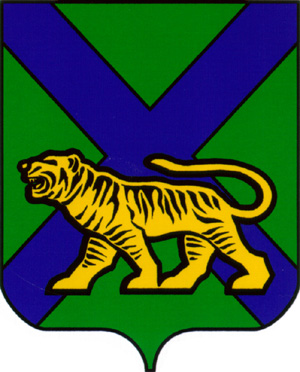 ТЕРРИТОРИАЛЬНАЯ ИЗБИРАТЕЛЬНАЯ КОМИССИЯ            ОЛЬГИНСКОГО РАЙОНАРЕШЕНИЕВ соответствии с пунктами 13 и 14 статьи 58 Федерального закона «Об основных гарантиях избирательных прав и права на участие в референдуме граждан Российской Федерации», территориальная избирательная комиссия Ольгинского  районаРЕШИЛА:1. Определить объем сведений о поступлении средств на специальные избирательные счета кандидатов и расходовании этих средств, при проведении дополнительных выборов депутатов Думы Ольгинского муниципального района  по многомандатным избирательным округам №1, №5, выборов глав Молдавановского, Тимофеевского сельских поселений, выборов депутатов муниципальных комитетов Ольгинского городского поселения, Веселояровского, Милоградовского,  Молдавановского, Моряк-Рыболовского, Пермского, Тимофеевского сельских поселений, назначенных  на  13 сентября 2020 года, подлежащих размещению на официальном сайте  Ольгинского муниципального района  в информационно-телекоммуникационной сети «Интернет» в разделе «Территориальная избирательная комиссия Ольгинского района» согласно приложению №1 к настоящему решению.2. Утвердить порядок размещения сведений о поступлении средств на специальные избирательные счета кандидатов и расходовании этих средств при проведении дополнительных выборов депутатов Думы Ольгинского муниципального района по многомандатным избирательным округам №1, №5, выборов глав Молдавановского, Тимофеевского сельских поселений, выборов депутатов муниципальных комитетов Ольгинского городского поселения, Веселояровского, Милоградовского,  Молдавановского, Моряк-Рыболовского, Пермского, Тимофеевского сельских поселений, назначенных  на  13 сентября 2020 года,  подлежащих размещению на официальном сайте Ольгинского муниципального в информационно-телекоммуникационной сети «Интернет» в разделе «Территориальная избирательная комиссия Ольгинского района»  (приложение №2).          3. Разместить настоящее решение на официальном сайте  Ольгинского муниципального района в разделе «Территориальная избирательная комиссия Ольгинского района». Сведения о поступлении средствна специальные избирательные счета кандидатов и расходовании этих средств при проведении выборов __________________________________________________________________________________________________, назначенных на 13 сентября  2020 года, подлежащих размещению на официальном сайте Ольгинского муниципального района в информационно-телекоммуникационной сети «Интернет» в разделе «Территориальная избирательная комиссия Ольгинского района»(на основании данных, представленных филиалами публичного акционерного общества «Сбербанк России»)________________________________________________________________________________________________________________(наименование выборов)________________________________________________________________________________________________________________(наименование и номер избирательного округа)По   состоянию на «__» __________ .Председатель территориальнойизбирательной комиссии Ольгинского района                                                                                    ____________________________             ________________________                                                                                                                                        (подпись)	                                                          (расшифровка подписи)Порядок поступления средствна специальные избирательные счета кандидатов и расходовании этих средств при проведении дополнительных выборов депутатов Думы Ольгинского муниципального района по многомандатным избирательным округам №1 и №5, выборов глав Молдавановского, Тимофеевского сельских поселений, выборов депутатов муниципальных комитетов Ольгинского городского поселения, Веселояровского, Милоградовского,  Молдавановского, Моряк-Рыболовского, Пермского, Тимофеевского сельских поселений, назначенных  на  13 сентября 2020 года, подлежащих размещению на официальном сайте Ольгинского муниципального района в информационно-телекоммуникационной сети «Интернет» в разделе «Территориальная избирательная комиссия Ольгинского района»1. Настоящий порядок определяет процедуру размещения сведений о поступлении средств на специальные избирательные счета кандидатов, избирательных объединений и расходовании этих средств (далее - Сведения), обязательность размещения которых на официальном сайте Ольгинского  муниципального в информационно-телекоммуникационной сети «Интернет»  в разделе «Территориальная избирательная комиссия Ольгинского района» определена пунктами 13, 14 статьи 58 Федерального закона «Об основных гарантиях избирательных прав и права на участие в референдуме граждан Российской Федерации».2. Обязательному размещению при проведении дополнительных выборов депутатов Думы Ольгинского муниципального района по многомандатным избирательным округам №1, №5, выборов глав Молдавановского, Тимофеевского сельских поселений, выборов депутатов муниципальных комитетов Ольгинского городского поселения, Веселояровского, Милоградовского,  Молдавановского, Моряк-Рыболовского, Пермского, Тимофеевского сельских поселений, назначенных  на  13 сентября 2020 года,  подлежат сведения:а) о финансовой операции по расходованию средств из соответствующего избирательного фонда, если ее размер превышает 50 тысяч рублей;б) о юридических лицах, перечисливших в соответствующий избирательный фонд добровольные пожертвования в сумме, превышающей 25 тысяч рублей;в) о количестве граждан, внесших в соответствующий избирательный фонд добровольные пожертвования в сумме, превышающей 20 тысяч рублей;г) о средствах, возвращенных жертвователям из соответствующего избирательного фонда, в том числе об основаниях возврата;д) об общей сумме средств, поступивших в соответствующий избирательный фонд и об общей сумме израсходованных средств.3. Комиссия на основании данных, представленных филиалами публичного акционерного общества «Сбербанк России», размещает на официальном сайте Ольгинского муниципального района в информационно-телекоммуникационной сети «Интернет» в разделе «Территориальная избирательная комиссия Ольгинского района»      сведения с нарастающим итогом по утверждённой форме в следующие сроки: за 15 и за 5 дней до дня голосования, а также после представления кандидатом (избирательным объединением) итогового финансового отчета, но не позднее чем через 30 дней со дня официального опубликования результатов соответствующих выборов, не позднее трех дней со дня их поступления.4. Сведения представляются по состоянию не более чем на 3 дня, предшествующему датам, указанным в пункте 3 настоящего Порядка. 09.06.2020                               пгт Ольга                       № 1048/132                                          Об объеме и порядке размещения на официальном сайте Ольгинского   муниципального района в информационно-телекоммуникационной сети «Интернет» в разделе «Территориальная избирательная комиссия Ольгинского района» сведений о поступлении средств на специальные избирательные счета кандидатов и расходовании этих средств при проведении муниципальных выборов, назначенных на 13 сентября  2020 годаПредседатель комиссииН.Ф.ГришаковСекретарь комиссииИ.В.КрипанПриложение № 1к решению территориальной избирательнойкомиссии Ольгинского районаот 09 июля 2020 года №  1048/132                                         № 
п/пФ.И.О.кандидата, наименование избирательного объединенияПоступило средствПоступило средствПоступило средствИзрасходовано средствИзрасходовано средствИзрасходовано средствВозвращено средствВозвращено средств№ 
п/пФ.И.О.кандидата, наименование избирательного объединениявсегоиз нихиз нихвсегоиз них финансовые  
операции по расходованию 
средств на сумму,    
превышающую 
50 тыс. руб.из них финансовые  
операции по расходованию 
средств на сумму,    
превышающую 
50 тыс. руб.Сумма, тыс. рублейОснование возврата№ 
п/пФ.И.О.кандидата, наименование избирательного объединениявсегоНаименование юридического лица, перечислившего добровольные пожертвования 
в сумме, превышающей  
25 тыс. руб.количество граждан, 
внесших    
добровольные пожертвования
в сумме,   
превышающей 
20 тыс. руб.всегоиз них финансовые  
операции по расходованию 
средств на сумму,    
превышающую 
50 тыс. руб.из них финансовые  
операции по расходованию 
средств на сумму,    
превышающую 
50 тыс. руб.Сумма, тыс. рублейОснование возврата№ 
п/пФ.И.О.кандидата, наименование избирательного объединениявсегоНаименование юридического лица, перечислившего добровольные пожертвования 
в сумме, превышающей  
25 тыс. руб.количество граждан, 
внесших    
добровольные пожертвования
в сумме,   
превышающей 
20 тыс. руб.всегоДата финансовой операциисумма
тыс. 
руб.12345678910Приложение № 2к решению территориальной избирательнойкомиссии Ольгинского районаот 09 июля 2020 года № 1048/132                                         